Námestovo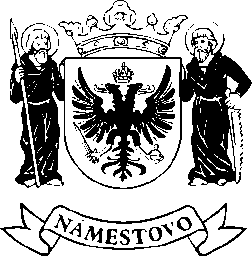 Mestský úrad, Cyrila a Metoda 329/6, 029 01 NÁMESTOVOSpisové číslo	 0144/2021					    v Námestove 16.03.2021Verejná vyhláškaDotknutým orgánom štátnej správy a známym účastníkom konania formou verejnej vyhláškyVecProtest prokurátora Pd 12/21/5507-8 zo dňa 12.03.2021 – zaslanie protestu
účastníkom konania s výzvou na zaslanie vyjadrenia k obsahu protestu.Mesto Námestovo v zastúpení pánom primátorom Milanom Hubíkom, ako príslušný stavebný úrad v zmysle § 2 písm. e) zákona číslo 416/2001 Z. z. o presune niektorých kompetencií z orgánov štátnej správy na obce a samosprávne kraje a § 117 zákona číslo 50/1976 Zb. o územnom plánovaní a stavebnom poriadku v znení neskorších predpisov (ďalej len „Stavebný zákon“),obdŕžalo dňa 15.03.2021 (poštou) protest prokurátora Okresnej prokuratúry Námestovo číslo Pd 12/21/5507-8 zo dňa 12.03.2021, podaný proti rozhodnutiu Mesta Námestovo o umiestnení stavby sp. zn. 0323/2020 zo dňa 27.08.2020, ktorým mesto ako stavebný úrad podľa § § 117, 35, 39 a 39a stavebného zákona rozhodlo o umiestnení stavby IO01 VN prípojka pre LUTHOR PARK a Accentis Námestovo na pozemkoch podľa situácie osadenia stavby, ktorá je prílohou rozhodnutia, na pozemkoch parc.č. C KN od 42/99 do 42/218, k.ú. Slanica, k.ú. Klin, k.ú. Námestovo a k.ú. Vavrečka po rozvodňu na parc.č. 723/5 pre navrhovateľa ENSTRA, a.s., IČO 43 817 599, v zastúpení: Martel Power, s.r.o. IČO 46 871 721 za súčasného uloženia podmienok na umiestnenie stavby. Predmetné rozhodnutie nadobudlo právoplatnosť dňom 29.09.2020 (ďalej len „protest“).Stavebný úrad Vás upovedomuje v súlade s ustanovením § 24 ods. 4 číslo 153/2001 Z.z. o prokuratúre, podľa ktorého orgán verejnej správy zašle protest účastníkom konania s výzvou, aby sa v určenej lehote k jeho obsahu vyjadrili, a s poučením, že inak sa na ich vyjadrenie nebude prihliadať.V prílohe listu je kópia protestu – Pd 12/21/5507-8 zo dňa 12.03.2021.Stavebný úrad Vás vyzýva ako účastníkov konania, aby ste v lehote do 10 dní odo dňa doručenia tejto výzvy zaslali k obsahu protestu Pd 12/21/5507-8 svoje vyjadrenie, inak sa na Vaše vyjadrenie v ďalšom konaní nebude prihliadať. Dňom doručenia je deň zvesenia vyhlášky po uplynutí 15 dňovej lehoty na vyvesenie.Podľa názoru Prokuratúry stavebný úrad porušil ust. § 34 ods. 2, § 35 ods. 3, § 38 stavebného zákona, § 3 ods. 1 ods. 5, § 14, § 33 ods. 2 a § 46  zákona číslo 71/1 967 o správnom konaní v platnom znení.Po uplynutí uvedenej lehoty, ak nebude zaslané stanovisko, resp. po jeho doručení bude spis postúpený na odvolací orgán – Okresný úrad v Žiline, odbor výstavby a bytovej politiky, oddelenie štátnej stavebnej správy v Žiline.Milan Hubíkprimátor mestaPríloha:– Protest prokurátora Pd 12/21/5507-8 zo dňa 12.03.2021Doručí sa účastníkom konania – verejnou vyhláškou:Mesto Námestovo v zastúpení primátoromObec Vavrečka v zastúpení starostomObec Klin v zastúpení starostomZnámym a neznámym právnickým osobám a fyzickým osobám, ktorých vlastnícke alebo iné práva k pozemkom alebo stavbám, ako aj susedným pozemkom a stavbám, môžu byť rozhodnutím priamo dotknuté – verejnou vyhláškou.Na vedomie:Martel Power, s.r.o., 015 01 Ďurčina 323 – splnomocnenecLesy SR Banská BystricaSVP PiešťanySSC BratislavaLuthor park, s.r.o., NámestovoSSD ŽilinaEnstra, a.s., Sasinkova 9, ŽilinaIng. Igor Tršo, TRIGEA, Svitavská 532/2, Žiar nad Hronom – projektOÚ Žilina – doprava OÚ Žilina – odbor ŽPOÚ Námestovo – odbor ŽPOVS Dolný KubínSPP–D, BratislavaOR PZ SR ODI, Dolný KubínRÚVZ Dolný KubínOR HZZ NámestovoSlovak Telekom BratislavaEnergotel Bratislava Okresná prokuratúra Námestovoku spisuToto oznámenie má povahu verejnej vyhlášky, ktorou sa oznamuje podaný protest účastníkom konania v zmysle § 26 správneho poriadku. Oznámenie musí byť vyvesené po dobu 15 dní na úradnej tabuli Príslušnej obce podľa katastrálneho územia, ktoré je stavbou dotknuté alebo iným obvyklým spôsobom a zároveň bude zverejnené na webovom sídle Mesta Námestova https://www.namestovo.sk/sk/uradna-tabula v zmysle § 26 správneho poriadku. Posledný deň tejto lehoty je dňom doručenia. Príslušná obec oznámi skutočnosť o vyvesení a zvesení tohto oznámenia stavebnému úradu ihneď po zvesení.Vyvesené dňa: 					Sňaté dňaPečiatka, podpis oprávnenej osoby,ktorá potvrdzuje vyvesenie a sňatie. 